24. 4. DRUŽBA  - 4. R (nalogo mi pošljete na e-naslov: eva.bartol@guest.arnes.si)Ena izmed večjih značilnosti domače pokrajine je tudi, vsem nam poznana, Postojnska jama.Najprej si poglej kratek filmček o njej, na povezavi: https://www.youtube.com/watch?v=CgP9Ync7oKQ. Lahko si ogledaš tudi še kakšnega drugega, na voljo jih je kar nekaj.V mislih odgovori na naslednja vprašanja. Lahko pa se pogovoriš tudi s starši.- Kaj vse lahko vidimo v Postojnski jami?- Ali mogoče veš, katere vrste kapnikov najdemo v Postojnski jami?- Mogoče veš, kako kapniki nastanejo?- V filmčku izvemo tudi to, kdo je prvi odkril Postojnsko jamo in katerega leta. Si mogoče zasledil/-a ta podatek?Verjamem, da že veliko veš o Postojnski jami. Marsikdo izmed vas, če ne celo vsi, ste jo gotovo tudi že obiskali.V zvezek zapiši naslov POSTOJNSKA JAMA in prepiši besedilo: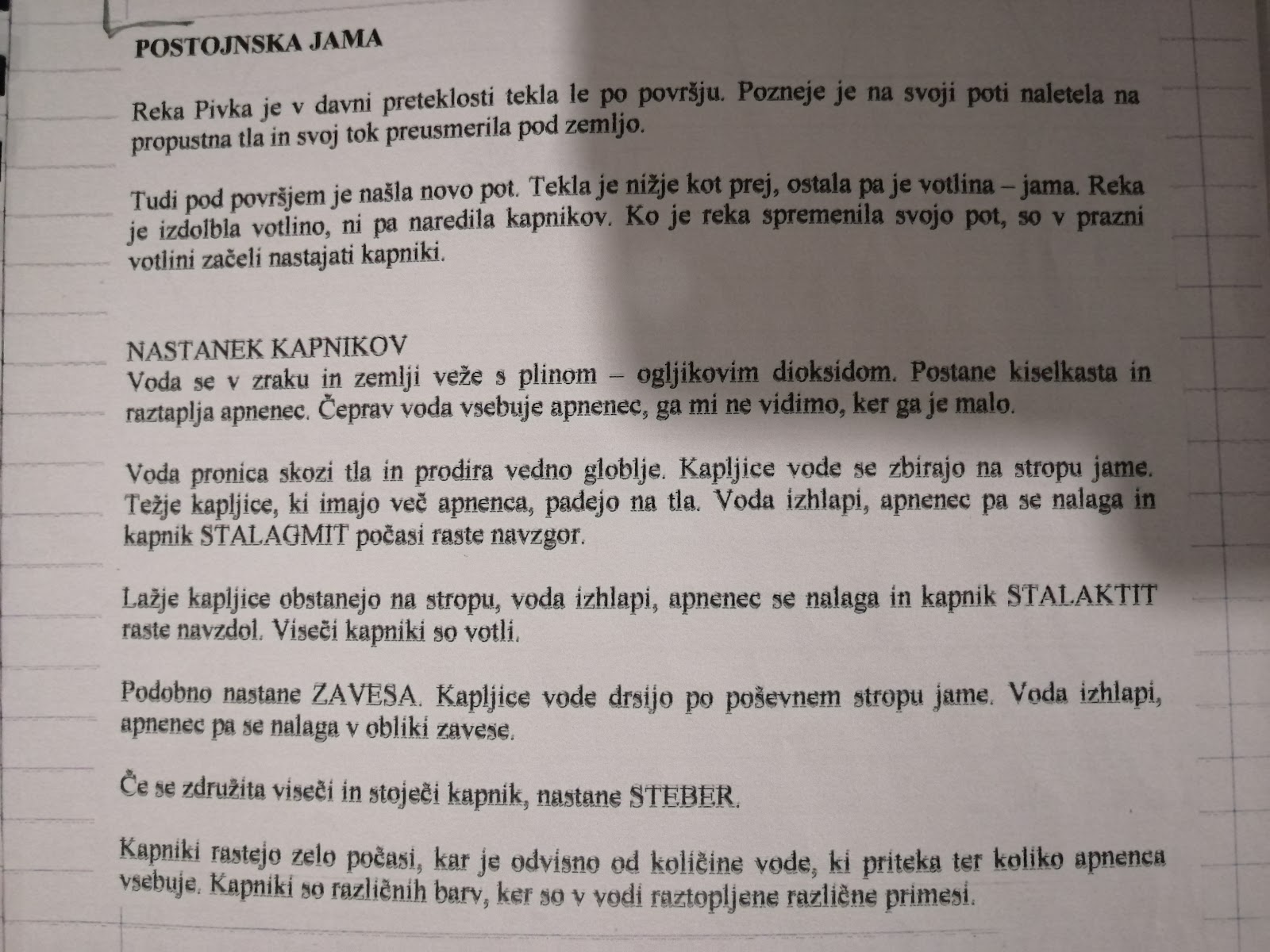 Pod prepisano besedilo nariši prostor, ki naj predstavlja jamo. V jami nariši različne vrste kapnikov (4) in jih poimenuj._________________________________________________________________________Zanimivost: Kako si zapomnimo, kateri kapnik je STALAGMIT in kateri STALAKTIT? Pomagamo si s črkami.STALAGMIT je kapnik, ki raste GOR (od spodaj navzgor).STALAKTIT je kapnik, ki raste K TLOM (od zgoraj navzdol).24. 4. GLASBENA VZGOJA  - 4. RGUM – Pojoči kozarci Potrebuješ najmanj tri steklene kozarce. Lahko so kozarci za vlaganje, stekleničke, ..V kozarec nalij malo vode in z leseno palčko, kuhalnico ali žlico narahlo potrkaj po njem. Kozarec zapoje – odda zvok določene višine. Če doliješ še malo vode in poskus ponoviš, ugotoviš, da se višina zvoka spremeni. Zdaj pa še v ostale kozarce nalij vodo do različnih višin. Potrkavaj po njih in tako izvabi novo melodijo.ZAPOJ SI žABJO SVATBO IN ZAIGRAJ NA KOZARCE.24. 4. MATEMATIKA  - 4. RPISNO MNOŽENJEhttps://uciteljska.net/ucit_search_podrobnosti.php?id=5290V tej predstavitvi imate razloženo celotno pisno množenje. Do 6. strani na ptt smo že obravnavali.Oglej si predstavitev, račune prepiši v zvezek in izračunaj24. 4 str.13,14,15,16